Long-Term Care Ombudsman Program Operations ManualChapter 5: LTCOP FormsChapter 5LTCOP - FormsLong-Term Care Ombudsman Program Operations ManualChapter 5: LTCOP FormsTable of Contents LTCOP FORMS									Conflict of Interest 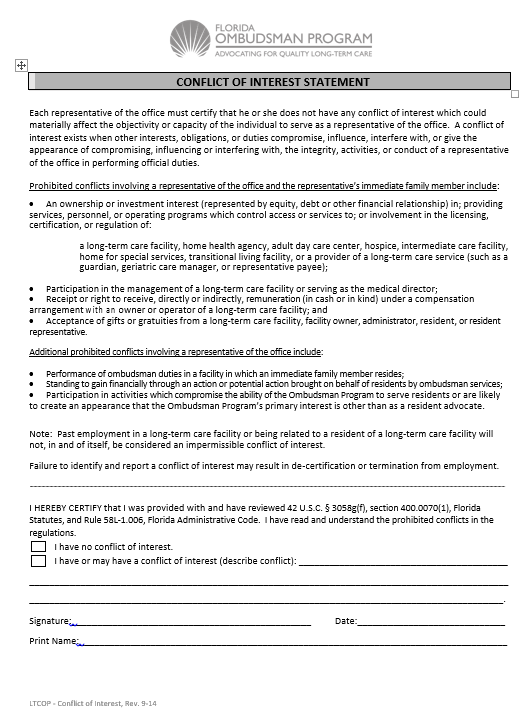 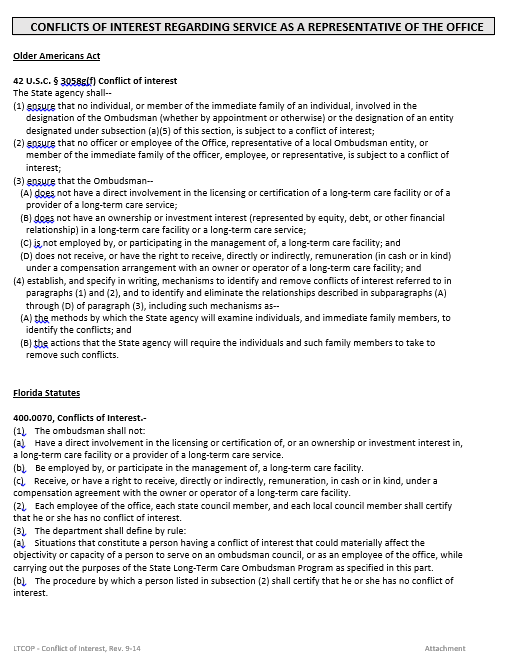 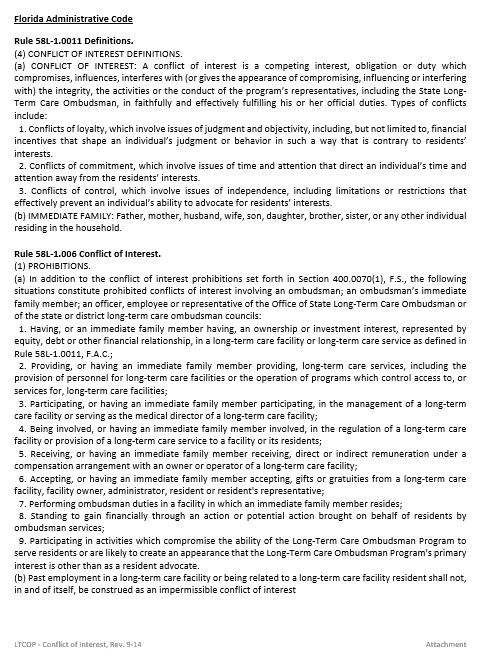 